                                                                                                              Ναύπλιο ,21/4/2016                                                                                                               Αριθ. Πρωτ  927                                                                                                               ΑΝΑΚΟΙΝΩΣΗ  ΕΚΔΗΛΩΣΗΣ ΕΝΔΙΑΦΕΡΟΝΤΟΣΤο Τμήμα Θεατρικών Σπουδών της Σχολής Καλών ΤεχνώνΈχοντας υπόψη την υπ’ αριθμ. 2629/13-04-16 (ΑΔΑ: 60Φ7469Β7Δ-2ΓΟ) σύμβασης μίσθωσης κλινών ιδιοκτησίας της  κα ΠΑΠΑΔΑΚΗ ΣΤΥΛΙΑΝΗΣ η οποία όμως  λήγει στις 3 Μαΐου 2016,θα διεξάγει απευθείας ανάθεση μέσω συλλογής προσφορών και με κριτήριο κατακύρωσης τη συνολική χαμηλότερη τιμή για την επιλογή αναδόχου με αντικείμενο τη μίσθωση 11 δίκλινων δωματίων, προκειμένου να στεγασθούν έως 22 φοιτητές του τμήματος Θεατρικών Σπουδών για το διάστημα από 04/05/2016 έως και  05/06/2016  (33 ημέρες).Το ποσό προσφοράς ανά κλίνη/ημέρα υπολογίζεται να κυμανθεί έως 7€ (μη συμπεριλαμβανομένου ΦΠΑ και επιπλέον τις νόμιμες επιβαρύνσεις των φόρων.Το συνολικό ποσό/προϋπολογισμός (καθαρή αξία) της εν λόγω δαπάνης δεν θα πρέπει να υπερβαίνει τις 5.800€  συμπεριλαμβανομένου  του ΦΠΑ 13%, δημοτικού φόρου και όλων των κρατήσεων. Προσφορά που δίνει τιμή μεγαλύτερη από το ανωτέρω ποσό θα απορρίπτεται.CPV(551000000-Υπηρεσίες ξενοδοχείων)Τα προς μίσθωση δωμάτια θα πρέπει να είναι σε απόσταση έως 15χλμ.από το Ναύπλιο.Κριτήριο Αξιολόγησης αποτελεί η Συνολική χαμηλότερη τιμή με την προϋπόθεση να πληρούν τις παρακάτω απαιτούμενες προδιαγραφές.Έως 15χλμ. από την έδρα του Τμήματος Θεατρικών Σπουδών του Πανεπιστημίου ΠελοποννήσουΝα ανήκουν στην 2η ή 3η ή 4η ή 5η κατηγορία αστέρων για ξενοδοχεία Να έχουν τις κατάλληλες εγκαταστάσεις ψύξης- θέρμανσης, ύδρευσης, αποχέτευσης, ατομικών χώρων υγιεινής και δυνατότητα παροχής ζεστού νερού σε εικοσιτετράωρη βάση. Ψυγείο, κουζίνα ή κουζινικά μάτια και οικιακά σκεύη.Να έχουν ανάλογη άδεια λειτουργίας από τον Ε.Ο.Τ. η οποία και θα προσκομιστεί.Πιστοποιητικό Καλής Λειτουργίας της Πυρασφάλειας σε ισχύ.Ο καθαρισμός των δωματίων να παρέχεται κάθε 15ημέρες.Τα σεντόνια και οι πετσέτες να μην συμπεριλαμβάνονται στην προσφερόμενη τιμή.Να βρίσκονται κοντά σε δημόσια μέσα μεταφοράς και να μην είναι ημιυπόγεια.Η σύγκριση των προσφορών θα γίνει στην προσφερόμενη τιμή ανά κλίνη ημερησίως.Ο ενδιαφερόμενος  πρέπει να προσφέρει ΟΛΑ τα παραπάνω.Για το λόγο αυτό καλεί κάθε ενδιαφερόμενο να καταθέσει προσφορά , μέχρι την 25/4/2016 ημέρα Δευτέρα και ώρα 10:00 π.μ.Η Διεύθυνση που θα αποσταλούν οι προσφορές είναι:Σχολή Καλών Τεχνών Τμήμα Θεατρικών ΣπουδώνΒασ. Κωνσταντίνου 21 & Τερζάκη21 100 ΝαύπλιοΓραμματεία Ημερομηνία  αποσφράγισης προσφορών ορίζεται η 25/4/2016 ημέρα Δευτέρα και ώρα 12.00 μ.μ. από την Γενική Συνέλευση του Τμήματος στην προαναφερόμενη Διεύθυνση.Επιπλέον ο συμμετέχοντας με την υποβολή της προσφοράς του δεσμεύεται για τα εξής:Ότι είναι φορολογικά και ασφαλιστικά ενήμερος ως προς τις υποχρεώσεις του.Ότι αποδέχεται όλους τους όρους της Ανακοίνωσης  πλήρως και ανεπιφυλάκτως και θα εκπληρώσει τις υποχρεώσεις του σύμφωνα με την παρούσα πρόσκληση, την προσφορά του και την σύμβαση.Επισημαίνεται ότι οι τεχνικές απαιτήσεις που περιλαμβάνονται στην παρούσα ανακοίνωση καθορίζουν τα απαιτούμενα χαρακτηριστικά και συνεπώς προσφορές με επιπλέον προσφερόμενα χαρακτηριστικά πέραν των παραπάνω τεχνικών προδιαγραφών δεν απορρίπτονται υπό την προϋπόθεση να είναι στα πλαίσια του ανωτέρω προϋπολογισμού.Δεν γίνονται δεκτές αντιπροσφορές και εναλλακτικές προσφορές. Σε περίπτωση που υποβληθούν δεν θα ληφθούν υπόψη.Οι προσφορές υποβάλλονται εγγράφως από τον ιδιοκτήτη, το νόμιμο εκπρόσωπο ή αντιπρόσωπό του, ο οποίος διορίζεται και με απλή επιστολή τους και δεσμεύουν τους προσφέροντες από την ημερομηνία διενέργειας της Ανακοίνωσης εκδήλωσης ενδιαφέροντος και καλύπτουν όλο το αναφερόμενο χρονικό διάστημα.Ο ανάδοχος έχει υποχρέωση να παραδώσει στο συμφωνηθέντα χρόνο όλα τα δωμάτια για να χρησιμοποιηθούν από το Πανεπιστήμιο Πελοποννήσου Σχολή Καλών Τεχνών Τμήμα Θεατρικών Σπουδών κατάλληλα και σύμφωνα με τους όρους που περιλαμβάνονται στην Ανακοίνωση αυτή, αλλιώς η Σύμβαση λύεται από το Πανεπιστήμιο.Η παραλαβή των δωματίων από το Πανεπιστήμιο, καθώς και η απόδοση αυτών στον ανάδοχο μετά τη λήξη της Σύμβασης , ενεργείται από τριμελή Επιτροπή, η οποία συντάσσει σχετικό Πρωτόκολλο.Ο ανάδοχος καλείται γραπτώς και επί αποδείξει να παραστεί αυτοπροσώπως, είτε με εξουσιοδοτημένο πρόσωπο κατά την παραλαβή ή την απόδοση των δωματίων.Προσφορές γίνονται δεκτές για το σύνολο των ΔΩΜΑΤΙΩΝ.(22 κλίνες / για 22 φοιτητές). Το Τμήμα Θεατρικών Σπουδών δύναται να προβεί κατά τη διάρκεια της Σύμβασης σε μονομερή λύση αυτής ,χωρίς αποζημίωση του αναδόχου αν: Υπάρξει αναδιάρθρωση των υπηρεσιών του κατά τρόπο που τα μισθωμένα δωμάτια δεν εξυπηρετούν πλέον τις ανάγκες του.Υπάρξει λόγος ανωτέρας βίαςΟ ανάδοχος δεν πληροί τους όρους υγιεινής και διαβίωσης των φοιτητών (καθαριότητα κάθε 15ημέρες, ψύξη –Θέρμανση ,ύδρευση κ.λ.π.) και γενικά τους όρους σύμβασης).Ο ανάδοχος υποχρεούται να διατηρεί τα δωμάτια σύμφωνα με τις διατάξεις του Ε.Ο.Τ. που ισχύουν κάθε φορά. Σε περίπτωση μη συμμορφώσεως σε επανειλημμένες υποδείξεις του Ε.Ο.Τ. το Τμήμα Θεατρικών Σπουδών έχει δικαίωμα να διακόψει την καταβολή της πληρωμής, μέχρι την εκτέλεση των εργασιών ή να προβεί στη μονομερή λύση της σύμβασης.Κατά τη διάρκεια παραμονής των φοιτητών στο ξενοδοχείο δεν επιτρέπεται ο ξενοδόχος να προβαίνει σε εργασίες επισκευών του, εκτός των βλαβών που προέρχονται από τη χρήση.Η χρονική διάρκεια μίσθωσης θα αφορά το διάστημα από 04/05/2016 έως και  05/06/2016  (ήτοι 33 ημέρες και θα αρχίσει μετά την υπογραφή της σχετικής Σύμβασης  και την υπογραφή του Πρωτοκόλλου Παράδοσης και Παραλαβής των δωματίων).Η σύγκριση των προσφορών θα γίνει στην προσφερόμενη τιμή ανά κλίνη ημερησίως.Ο ανάδοχος δεν έχει το δικαίωμα να εκχωρήσει την απαίτησή του σε τρίτον χωρίς την έγγραφη συναίνεση του Τμήματος Θεατρικών Σπουδών.Ο εκμισθωτής βαρύνεται με κάθε είδους τέλος ,φόρο και κρατήσεις , καθώς και με τις κοινόχρηστες δαπάνες.Η δαπάνη  βαρύνει, από το 10% (του 25%  - Λειτουργικά έξοδα ΠΑΠΕΛ)του ΠΜΣ του Τμήματος Θεατρικών Σπουδών.                                                                                                           Η Πρόεδρος   του Τμήματος                                                                                                                  Άλκηστις Κοντογιάννη                                                                                                                            Καθηγήτρια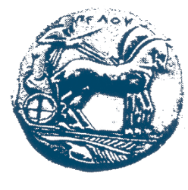 ΕΛΛΗΝΙΚΗ ΔΗΜΟΚΡΑΤΙΑΠΑΝΕΠΙΣΤΗΜΙΟ ΠΕΛΟΠΟΝΝΗΣΟΥ    ΣΧΟΛΗ ΚΑΛΩΝ ΤΕΧΝΩΝτΜΗΜΑ θΕΑΤΡΙΚΩΝ ΣΠΟΥΔΩΝΔιεύθυνση: Βασιλέως Κωνσταντίνου 21 & Τερζάκη 21100 ΝαύπλιοΤηλ:27520-96127, fax: 27520-96128Πληροφορίες: κ. Καλάκη Αγγελική, email: aggkal@uop.gr